МЕНЮ на     16 сентября   2022 г 						Неделя – вторая, день –10 -ый						                                                                                                                                               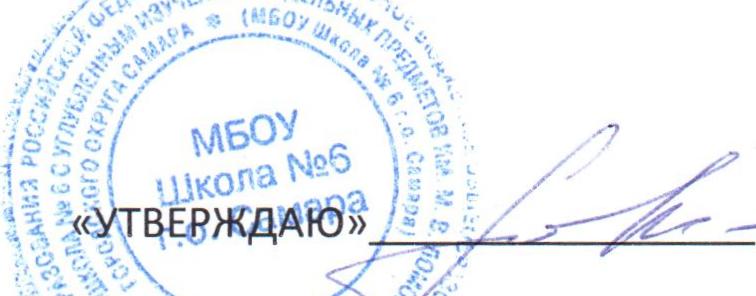 		                                                                                                                                       Заместитель директора по УВР Моргачева Н.А.	Прием пищи, наименования блюдаМасса порции№ технологической картыПищевые веществаПищевые веществаПищевые веществаПищевые веществаЭнергет.   ценностьПрием пищи, наименования блюдаМасса порции№ технологической картыБелки г.Жиры       г.Углеводы г.С   мг.Энергет.   ценностьзавтракзавтракзавтракКаша рисовая молочная2001845,17,432,30,5218,0Батон с маслом, сыром25/5/7,535,87,815,40,1155,7Какао с молоком1803973,03,114,00,596,7Итого за прием пищи:13,918,361,71,1470,4Второй завтракВторой завтракВторой завтракяблоко1003680,40,49,810,047,0Итого за прием пищи:0,40,49,810,047,0обедобедобедСвекольник со сметаной на курином бульоне180/5582,233,0210,877,279,9Жаркое  с мясом птицы1502762,13,716,48,8107,5Салат из свежих огурца и помидоры60310,55,082,36,656,96Компот из сухофруктов180376009,7038,7Хлеб пшен./хлеб ржаной35/402,7/2,50,2/0,417,6/16,5082,9/79,2Итого за прием пищи:10,0312,473,3722,6445,16Уплотненный полдникУплотненный полдникУплотненный полдникЗапеканка творожная со сметанным соусом150/2023520,916,115,70,2305,4хлеб201,50,110,0047,4Йогурт питьевой1854014,63,466,91,66110,4Итого за прием пищи:27,019,6632,61,86461,2Стоимость:   159,07      руб. Всего за день:Всего за день:51,3350,76177,4735,561423,36